SPORTEZ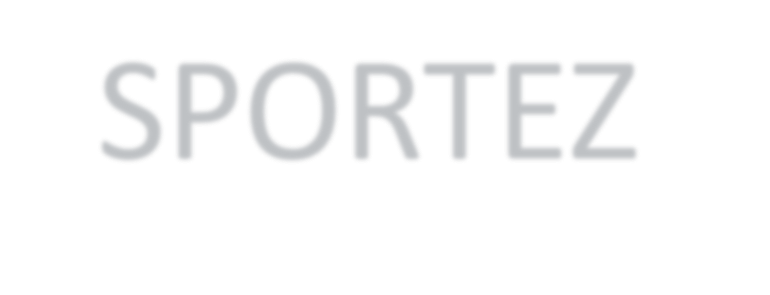 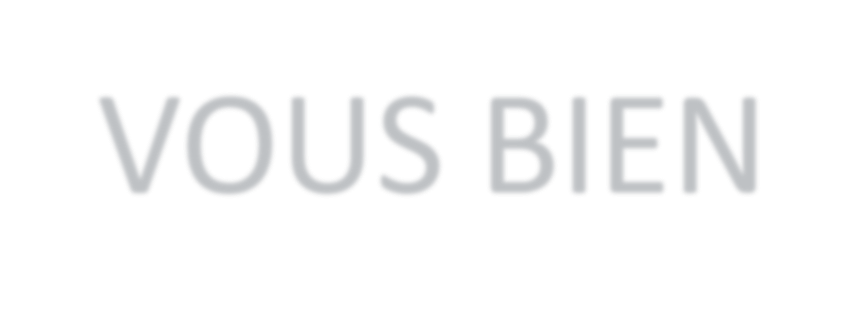 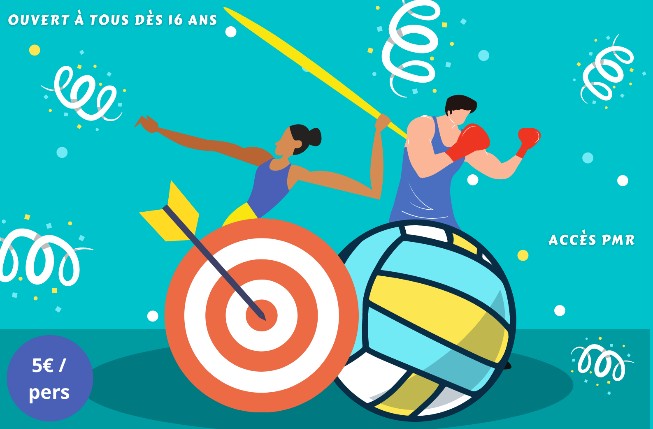 VOUS BIENFICHE D’INSCRIPTION :Pour cette nouvelle édition 2022, « Sportez-vous Bien » vous accueille à Hérouville-Saint-Clair ! CAP’Sport et Advocacy Normandie vous proposent des demi-journées autour des activités physiques et sportives adaptées.Venez partager avec nous un panel d’activités de plein air avec comme seul objectif le vivre ensemble. L’évènement aura lieu le MARDI 14 juin 2022 au Stade Prestavoine – Hérouville Saint Clair 12h30 :	repas partagé (prévoir votre repas)13h15 :	accueil Café13h45 - 16h :	activités sportives et culturelles accessibles à tous 16h-16h30 :	fin d'activités, goûter* Evènement accessible à partir de 16 ans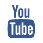 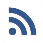 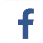 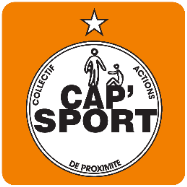 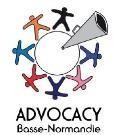 Informations sur la structure :Informations sur la structure :Structure :Adresse :Code postal :Téléphone :Informations sur le/la référent(e) :Informations sur le/la référent(e) :Informations sur le/la référent(e) :Informations sur le/la référent(e) :Nom :Prénom :Téléphone :Email :Inscription :Inscription :Inscription :Inscription :Prix/personne5€Nombre d’inscrits* :Prix total**Informations participantsInformations participantsInformations participantsInformations participantsN°NOMPRENOMDATE DE NAISSANCE(JJ/MM/AAAA)1234567891011121314151617181920